MINUTES OF THE UNIVERSITY EMPLOYEES’ UNION-  CUPE  5791 SPECIAL GENERAL MEMBERSHIP MEETING  Wednesday, June 16, 2016 at 12:00 noon in AH527.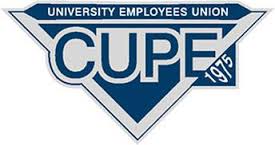  122 Campion College;306-585-4898 CUPE.5791@uregina.ca www.CUPE5791.ca,	PRESENT:  	Jamie Mellor, Florin Palanciuc, William Heaman, Velda Gottselig, Brad Martin, Mary Catherine Litalien, Wendy Roddy, Danielle Myers, Jeff AchtymichukABSENT:	Peter Popa, Marie Olinik, Gabby Popa-Lieze The Chair called the meeting to order at 12:12.The President, Jamie Mellor, presented the proposed changes to the CUPE Pension Plan.  There will be no major changes to the plan for the present time.  The university has accepted responsibility of the .7% unfunded cost for the present time.  Brad presented more details with questions and answers.Starting in January 2017 the contributors’ interest rate will be set to Sask Standards by the Bank of Canada.Motion to destroy all past ballots.m/s Palanciuc/Meyers								Carried Meeting Adjourned